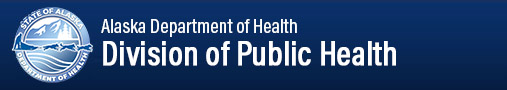 REVIEW AGENDAThe purpose of the trauma center designation review process is to verify a hospital’s compliance with American College of Surgeons () standards for a Level IV trauma facility as outlined in 7 26.720(d).  Site surveyors are responsible for obtaining an accurate assessment of the hospital’s capabilities in a very short period of time.  For this reason, we ask that the personnel responsible for overseeing the trauma care of patients at the hospital carefully prepare for the visit by having all documents and medical records organized and accessible to the surveyors.  Please use the attached checklist to assure that you have included all documents needed for the questionnaire.  Please be aware that surveyors will look beyond the requested documents and medical records if they need additional verification of compliance with the standards.  This questionnaire gives surveyors an overview of the trauma program and serves as a guide for the review process.For planning purposes, the review will last approximately eight hours.  Please note that, in general, the review team will set the schedule for the day.  The schedule may vary according to surveyor preference.  Please have one staff member available to accompany the surveyors on the tour of the facility.  It is helpful for the Clinical Director, Nurse Director, and Medical Records Director to be readily available to the survey team for the entire review. The surveyors will visit each department listed below, not necessarily in the order stated.   -15 minutesInspect facilityDetermine process for notification and arrival of ambulancesEmergency Department - 45 minutesReview emergency department facility, resuscitation area, equipment, protocols, flow sheet(s), staffing, physician callInterview emergency department physician(s) and emergency department nurse(s)Review the pre-hospital interaction and QI/PI feedback mechanismIII.	Radiology Department - 15 minutesInspect facilityInterview techniciansDetermine process for changes between preliminary and final interpretations of radiographsIV.	Blood Bank/Laboratory - 15 minutesInspect facilityInterview techniciansDetermine availability of protocols for blood productsWorking Lunch - 60 minutesThe review team will conduct a presentation on the Alaska Trauma System and discuss the facility’s role in the system. Potential invitees include Hospital Administration and Board members, QI Coordinator, Medevac Medical Director, Injury Prevention Coordinator/Director, local EMS representatives.  Other invitees welcome at the hosting facility’s discretion.Chart Review/QI - 4 hoursReview Quality Improvement documentsReview medical recordsSite Surveyors preparation for Exit Interview - 45 minutes  (Closed meeting - site survey team only)Exit Interview - 45 minutesHospital Administration, Clinical Director, Nursing Director, QI Coordinator and others as desired by hospital administrationAvailable at Time of ReviewAll materials listed below and requested in the application must be available in the room where the chart review will take place.  A room with conference-style table and adequate space for surveyors to comfortably complete the review of the medical records should be available.Note: For the purposes of the review, the reporting year is 12 continuous months with the start date no earlier than 14 months prior to the review date.Listing of hospital’s trauma activity for one year:Intramural education - physicians, nurses, paramedics/EMTsExtramural education - physicians, nurses, paramedics/EMTsCommunity outreach/Injury prevention programsCopy of schedule for three months prior to review:Emergency department physiciansQuality Improvement:Minutes of all QI meetings for one yearAttendance records for all QI meetings for one yearDocumentation of all quality improvement programs relating to trauma for one year (provide evidence of loop closure)Trauma registry information/statisticsMedical Record Review:Specific trauma patient medical records will be requested either before the review or from the trauma registry at the time of the review.  Those records requested prior to the review should be in the review room and organized in stacks by type of injury to make them easily accessible to the surveyor.  Please label all stacks by type of injury. See the “Preparing for Trauma Site Review” for categories of records to prepare.All deaths should be placed together by category – unanticipated, anticipated with opportunity for improvement, anticipated without opportunity for improvement- in separate stacks.  Label all stacks so the surveyors can access the appropriate charts easily.-REVIEW QUESTIONNAIRE(Please feel free to use additional pages for your response, if necessary)PURPOSE OF SITE REVIEWType of review:  Level IV Trauma Facility  (circle one)   consultation    verification    reverificationThis review is at the request of 							Previously designated and/or reviewed?  (circle one)   Yes   NoIf yes, type of review and date? 						If yes, describe in detail, any changes regarding the issues defined in the previous summary as strengths: 																														If yes, describe in detail, the improvements directed toward the previously defined institutional weaknesses: 																													Dates used to define reporting year (12 continuous months of data) for the purposes of this questionnaire: _____________ to _______________.*The earliest month of data should be no older than 14 months prior to the review dateHave there been any administrative changes at your facility that have influenced the care of trauma patients?    (circle one)    Yes   No     If yes, please explain: 																										Discuss any recent local or regional trauma system improvement activities and your facility’s involvement in these activities: 																														Trauma Program personnel:Trauma Program Manager/Coordinator: _______________________________Trauma Medical Director: ________________________________________Trauma Registry Abstractor(s): ___________________________________Emergency Department Medical Director: ____________________________EMS Medical Director(s): ________________________________________PREHOSPITAL SYSTEMPrehospital system descriptionDescribe your  process to get patients to your facility for trauma care and evaluation: 																										Are EMS personnel in the field able to call for a trauma activation? _____What modes of prehospital transportation are available in your area?Ground EMS: ________________________________________________________________________________________________________________________________________________________________________Air Ambulance/Medevac (Please list services, nearest bases, and types of aircraft): __________________________________________________________________________________________________________________________________________________________________________________________Other:  																												__________________________________________Briefly describe the  governing body, include descriptions of medical leadership: 																										Is a 911 system present in your community?   (circle one)    Yes    NoIs a 911 enhanced system present in your community?                 (circle one)      Yes      NoHow are  personnel dispatched to the scene of an injury? 																													 providers are:     (circle correct response)      paid         volunteer           part paid/part volunteerWhat is the highest level of EMS response in your community? 									_______Describe in detail your hospital’s participation in QI activities of prehospital personnel: 																																												Describe any participation at your facility in state or regional EMS boards:_________________________________________________________________Describe your hospital’s participation in a regional disaster plan: 																												FACILITY INFORMATIONAttach:Signed Medical Staff Resolution Signed Hospital Board Resolution (templates can be provided for use with your facility’s letterhead)Describe your hospital, including the governance and affiliations, and its role in the community, including regional trauma activities.  (Include applicable organizational charts.) 																										Facility bedsTotal number of licensed acute care beds: 			Number of beds staffed and operational: 				Adult beds: 			Pediatric beds: 			Average daily census for past year:Adult: 			Pediatric: 			Facility commitmentHow is facility commitment evidenced by support in the following areas?Injury prevention: What community injury prevention activities does your facility support? __________________________________________________________________________________________________________________________________________________Acute trauma care: How does your facility provide support for acute trauma care? 																									Long-term and/or rehab care:  How is long-term and/or rehab care for the trauma patient at your facility provided? 																						Which of the following are available at your facility (circle all that apply):  PT   OT   SLP  Case Management   Counseling/Behavioral HealthStaff education:  Does your facility support trauma education for employees?  If yes, please explain: 																									_______________________________________TRAUMA Describe your personnel response to trauma team activations in your facility:																													_______________________________________Do you have tiered trauma activation criteria (i.e. full, partial, consult)? __________If yes, please describe: __________________________________________________________________________________________________________________________*Please have Trauma Team Activation Criteria available for viewing at the site visit.How do you obtain additional needed personnel during emergencies? 																													What is your procedure for handling more than one injured patient arriving simultaneously? 																																			Trauma/Statistical Data (obtain from State Trauma Registry)Total number of ED visits for reporting year: 				Total number of trauma-related ED visits for reporting year: 		Number of hospital trauma admissions for one year: 			Number of hospital trauma transfers for one year: 			Number of trauma registry patients admitted or transferred by ISS: 		Admitted	     Transferred          Mortality	     ISS <= 8:     		     		      		ISS 9-15:   		     		      		ISS 16-24:   		     		      		ISS >= 25:   		     		      		Note: The totals in (3) and (4) above should equal the totals in the corresponding columns in (5).  Describe any discrepancies: _____________________________________________________________________________________________ Trauma TransfersAre there any formal transfer agreements for transfer of trauma patients into the hospital?       (circle one)        Yes       No Were there any formal transfer agreements for transfer out of facility in last reporting year?    (circle one)       Yes       No    If yes, indicate number: 	Please have any transfer agreements available for viewing at the time of the site visit.HOSPITAL FACILITIESList emergency department physicians on Chart A and attach.Attach ED medical director’s curriculum vitaeInclude trauma-related  course names for all ED physiciansAttach a copy of Emergency Department Trauma flow sheet(s) and any trauma care protocols/guidelines.Define the experience, certification, and education requirements, as well as the credentialing process for the nurses providing care to the trauma patient in the emergency department.  																																			Is there resuscitation and monitoring equipment available within the emergency department?     (circle one)      Yes      NoIs there a blood transfusion protocol?    (circle one)      Yes      NoBlood Bank inventory:If applicable, attach your Massive Transfusion ProtocolIs there a lab tech available 24 hours?    (circle one)     Yes     NoWhat is the estimated ED stat lab order response time? 				Are radiologists promptly available for interpretation of radiographs?    (Circle one)     Yes     NoIn person (days/hours):_____________________________________Teleradiology (days/hours): _________________________________Do you have a CT Scanner?  (circle one)     Yes     No Do you have MRI?  (circle one)       Yes        NoDescribe your process for reviewing and communicating changes in radiography interpretation. 																										Number of burn patients treated during last reporting year: 			Number of burn patients admitted during last reporting year: 			Number of burn patients transferred to another facility last reporting year: 	Describe your transfer policy/procedure for burn patients: 																					Do you have transfer protocols for burn patients?    (circle one)       Yes     NoNumber of spinal cord patients treated during last reporting year: 		Number of spinal cord patients transferred to another facility last reporting year: 									Describe your transfer policy/procedure for spinal cord patients: 																				Describe your transfer policy/procedure for pediatric trauma patients: 																				Who discusses organ procurement and donation with the family of terminally injured patients at your facility?  								SOCIAL SERVICEDo you have social services within your facility?   (circle one)      Yes      NoDo you have crisis intervention programs in the community? (circle one)  Yes   NoDo you have counseling available for the family?     (circle one)      Yes      NoDoes your facility have an SBIRT process? (circle one)   Yes      NoIf Yes, briefly describe: ___________________________________________________Describe how you screen and follow up on suspected non-accidental trauma: _______________________________________________________________________________________________________________________________________QUALITY IMPROVEMENT  	(Be prepared to have examples of QI reviews and loop closure of issues available on site)Describe how trauma care issues are identified and tracked in the QI program at your facility: 																																																																							Do the nursing units participate in the review of trauma cases?   (circle one)     Yes    NoDoes your QI process review appropriateness or care?   (circle one)     Yes     NoDoes your QI process review provider responsiveness?   (circle one)     Yes     NoList your QI filters related to trauma care: 																																									Has the QI Process and trauma case reviews affected the way trauma patient care is provided?  (circle one)       Yes     No If yes, please describe or give example(s): ___________________________________________________________________________________________________________________________________________________________________________________List all QI committees at your facility who review trauma care as well as the membership of those committees: 																																			Is attendance required at these committee meetings?   (circle one)     Yes  NoTo whom do the committees report findings? 																						How often do the committees meet? 															How is information disseminated to the medical and nursing staffs? 																												Who abstracts data for the trauma registry? 					Is the trauma registry data obtained concurrently during the patient’s admission?  (circle one)       Yes     NoDescribe your process for data abstraction and entry into the trauma registry at your facility: 																										What is the most recent date (month/year) for which trauma data submission is complete? 		Who reviews deaths in your emergency department? 													EDUCATIONAL ACTIVITIES/OUTREACH PROGRAMSAre your ED physicians required to take ATLS?    (circle one)      Yes        NoPercentage of ED physicians that have current ATLS certification: 		Are your nurses who provide trauma care to patients required to take TNCC?(circle one)       Yes      NoWhat is the percentage of nurses providing trauma care who have current TNCC certification?  								Is there funding for trauma education for physicians, nurses, and/or prehospital personnel at your facility?     (circle one)         Yes       NoList all trauma educational programs funded by  your facility and the location of those courses: 																					Describe any public trauma educational activities sponsored by your facility: 																							Describe any trauma education programs for prehospital providers at your facility: 																																										Do you have injury prevention programs?      (circle one)        Yes        NoList all injury prevention programs and briefly describe: 																															Do you do alcohol screening/ brief interventions in your ED?  (circle one) Yes  NoIf yes, who does the screening and/or brief intervention? __________________________Are there days/times when SBIRT is unavailable?  ______________________________Is there any other information you would like to share about your facility? 												_________________________________________Name/Title of Person Completing Application		Chart AProductUnitsO PositiveO negativeAll PRBCFresh Frozen PlasmaLiquid PlasmaPooled CryoprecipitatePlateletsPhysician NameResidencyWhere and When completedBoard Certified? If yes, list place and date.ATLS status:  (provider or instructor)Date of expirationAttach a list of trauma related  taken during the last three years by each physician listed.Frequency of ED rotation(all regularly scheduled shifts)Attach list of all ED schedules for previous three months.